根據五四運動的資料，完成以下圖表。２. 根據圖中雜誌的資料，完成下表。延伸閱讀　《五四運動》　
　　　　　　　　https://chiculture.org.hk/tc/china-five-thousand-years/3126觀看短片《五四運動》(第18集)，完成以下題目。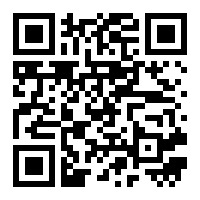 創辦年份： ___________________創辦者：　　　　　　　　　內容：推崇　　　　　　　　　　　　　　　意義: 被視為中國「___________________________」的開端，當時不少學生受相關的思想薰陶，培養出　　　　　主義。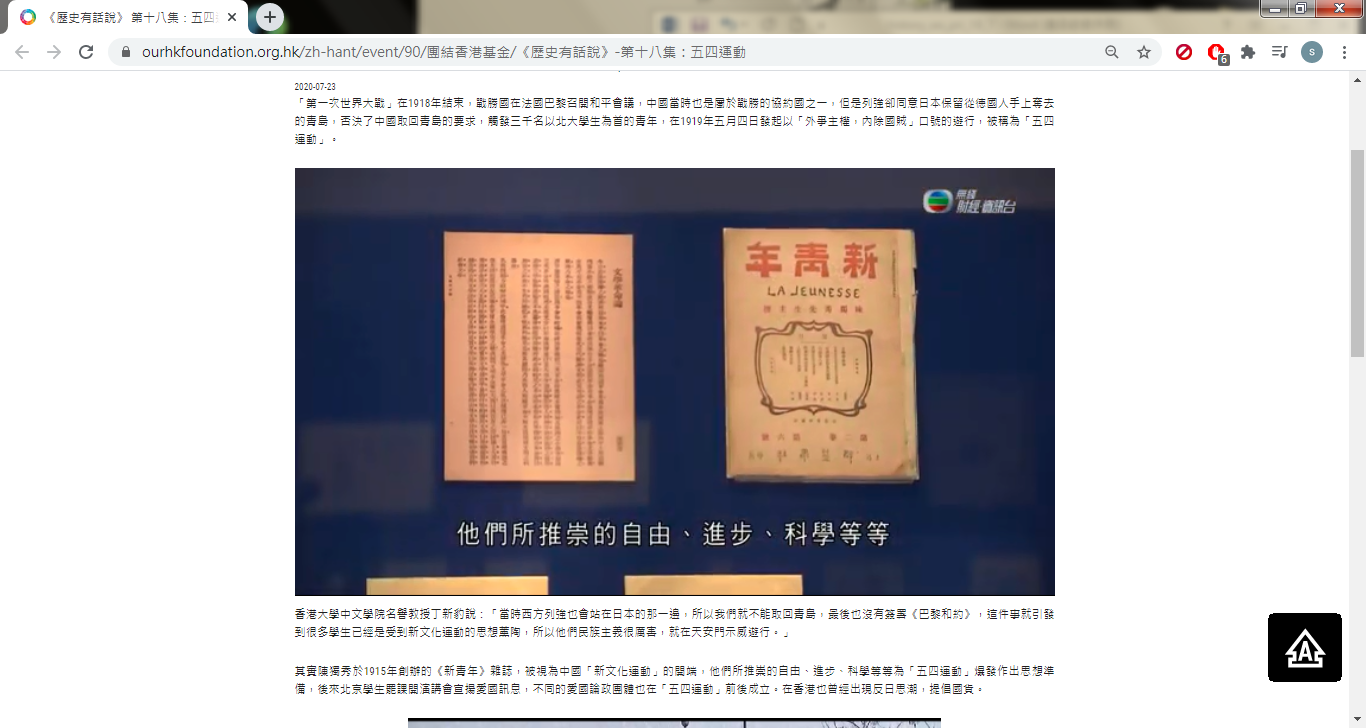 